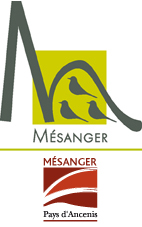 DOSSIER DE DEMANDE DE SUBVENTIONautres que les associations sportivesType d’association : (cocher la case correspondante) Culturelle		 Education/scolaire		 Histoire et patrimoine Autre, préciser : 	Nom de l’association :Montant de la subvention demandée : 					     (voir budget prévisionnel en page 9)En plus du présent dossier à remplir, joindre les pièces suivantes : Compte de résultat de l’année ou de la saison écoulée (remplir le document en page 7) Budget prévisionnel de l’année ou de la saison en cours (remplir le document en page 9) Dernier(s) relevé(s) de compte bancaire ou postal de fin d’année ou de saison (uniquement si les éléments relatifs à la trésorerie n’apparaissent pas sur le bilan) Statuts de l’association (en cas de création de l’association ou de modification des statuts cette année ou de première demande de subvention) Liste des membres du bureau à jour (si changement) Attestation assurance RC de l’association Relevé d’Identité Bancaire ou PostalCe dossier, dûment complété et accompagné des pièces indiquées ci-dessus, est à retourner par voie postale ou à déposer dans la boîte aux lettres de la mairie avant le :31 décembre à l’adresse suivante :Mairie de Mésanger230 rue de la Vieille Cour44522 MESANGERLes dossiers incomplets ou hors délais ne seront pas examinés.Objet de l’association : (indiquer dans le cadre ci-dessous l’objet de l’association, voir vos statuts)Niveau de l’association : Association locale						 Antenne régionale Antenne départementale					 Antenne nationaleCoordonnées de l’association :Adresse du siège social : 		Adresse postale : 	Lieu d’activité : 	Numéro de téléphone : 	Numéro de télécopie : 	Adresse électronique : 	Président : 	Adresse : 	Numéro de téléphone : 	Adhérents /  licenciés :* Communes du canton d’Ancenis : Ancenis, Saint-Géréon, Oudon, Mésanger, Pouillé-les-Coteaux, La Roche Blanche, Saint-Herblon, AnetzEncadrement bénévoles et salariés :Indiquer les animations pour lesquelles vous étiez seul organisateur cette annéePour l’année prochaine, quels sont vos projets :Sur la communeA l’extérieur de la communeUtilisation des services de la commune à titre gracieux :Pour les associations culturelles, rendez-vous directement en page 6. Pour les autres associations, merci de compléter les éléments suivants.Participez-vous déjà à une ou plusieurs animations communales : Oui						 NonSi oui, lesquelles ?Pensez-vous continuer à y participer ? : Oui						 NonPensez-vous participer cette année à au moins une animation communale ? : Oui						Pour les ASSOCIATIONS CULTURELLES uniquement, merci de compléter les deux éléments suivants.Indiquer les animations pour lesquelles vous étiez seul organisateur cette année :Récapitulatifs des actions menées :Compte de résultat de l’année ou de la saison écoulée« Bilan global pour toutes vos manifestations »Rappel : le total général des recettes doit être équilibré avec le total général des dépenses« Bilan global pour chacune de vos manifestations »(1 compte de résultat par manifestation, prévoir de faire des copies)Manifestation : 		Rappel : le total général des recettes doit être équilibré avec le total général des dépensesBudget PrévisionnelPrévisions de votre budget pour la période de votre activité (année civile N+1 ou année scolaire N/N+1)Rappel : le total général des recettes doit être équilibré avec le total général des dépenses+ de 18 ans+ de 18 ans+ de 18 ans- de 18 ans- de 18 ans- de 18 ansMésangerHors MésangerHors canton *MésangerHors MésangerHors canton *TotalTotalNOM - PrénomDiplôme(le cas échéant, copie à joindre)PréciserS si rémunéréB si bénévoleFonction exercéeSur la communeDatesNom de l’animationPublic estiméA l’extérieur de la communeDatesNom de l’animationPublic estiméType d’aidesDescriptifNombre de fois dans l’annéeMise à disposition des locaux communauxPrêt de matérielUtilisation des servicesEmployés communauxAchat de matériel par la Commune AutresSur la communeDatesNom de l’animationPublic estiméCachet versé à des professionnels ou des frais de mise en œuvre (hors matériel)Sur la communeDatesNom de l’animationPublic estiméCachet versé à des professionnels ou des frais de mise en œuvre (hors matériel)Année N-1Année N-1Année NAnnée NRéaliséCommentaires - CoûtRéaliséCommentaires - CoûtAction de formation pour les jeunesParticipation à la mise en valeur du patrimoine localParticipation aux actions culturelles de la communeRECETTESRECETTESDEPENSESDEPENSESCotisations des membresFédérationsCoût d’affiliationCoût des engagements (ligue)Coût des licencesFrais de communicationPartenariat (sponsoring, mécénat)Frais de déplacement réels (joindre justificatifs)Subventions (préciser l’origine) :Charges salariales (hors remboursement des frais de déplacements)---Reçue de la Ville de Mésanger-Matériels (achat, entretien)-Autres recettes (à préciser) :Charges locatives (eau, gaz, électricité, téléphone…)--Autres (à préciser) :--TOTAL 1TOTAL 1Fêtes, manifestations, bars, tombolas…Fêtes, manifestations, bars, tombolas…Droits d’entréeFrais de location pour organisationTOTAL 2TOTAL 2DEFICITEXCEDENTTOTAL GENERAL(total 1 + total 2 + déficit)TOTAL GENERAL(total 1 + total 2 + excédent)RECETTESRECETTESDEPENSESDEPENSESCotisations des membresFédérationsCoût d’affiliationCoût des engagements (ligue)Coût des licencesFrais de communicationPartenariat (sponsoring, mécénat)Frais de déplacement réels (joindre justificatifs)Subventions (préciser l’origine) :Charges salariales (hors remboursement des frais de déplacements)--Matériels (achat, entretien)-Autres recettes (à préciser) :Charges locatives (eau, gaz, électricité, téléphone…)--Autres (à préciser) :--TOTAL 1TOTAL 1Fêtes, manifestations, bars, tombolas…Fêtes, manifestations, bars, tombolas…Droits d’entréeFrais de location pour organisationTOTAL 2TOTAL 2DEFICITEXCEDENTTOTAL GENERAL(total 1 + total 2 + déficit)TOTAL GENERAL(total 1 + total 2 + excédent)RECETTESRECETTESDEPENSESDEPENSESCotisations des membresFédérationsCoût d’affiliationCoût des engagements (ligue)Coût des licencesFrais de communicationPartenariat (sponsoring, mécénat)Frais de déplacement réels (joindre justificatifs)Subventions (préciser l’origine) :Charges salariales (hors remboursement des frais de déplacements)---Demandée à la Ville de Mésanger-Matériels (achat, entretien)-Autres recettes (à préciser) :Charges locatives (eau, gaz, électricité, téléphone…)--Autres (à préciser) :--TOTAL 1TOTAL 1Fêtes, manifestations, bars, tombolas…Fêtes, manifestations, bars, tombolas…Droits d’entréeFrais de location pour organisationTOTAL 2TOTAL 2DEFICITEXCEDENTTOTAL GENERAL(total 1 + total 2 + déficit)TOTAL GENERAL(total 1 + total 2 + excédent)Merci de mentionner vos observations, remarques particulières sur vos animations de cette année ou de l’année à venirNe pas oublier les signatures obligatoiresSignature du Président                                                                                       Signature du TrésorierPrénom NOM                                                                                                   Prénom NOM